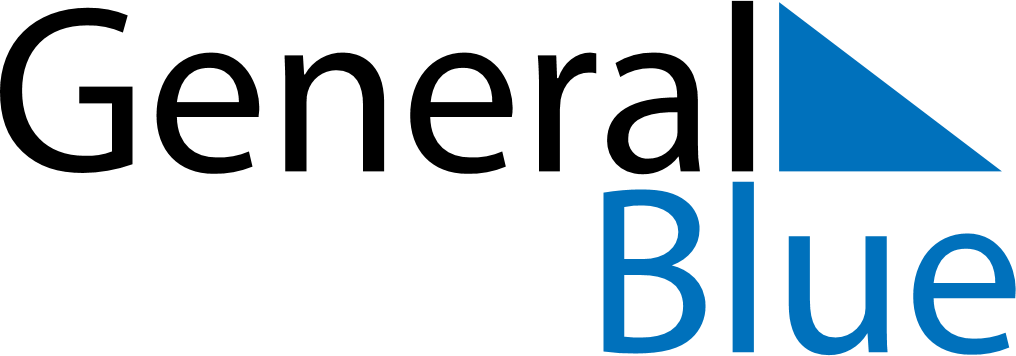 December 2029December 2029December 2029South AfricaSouth AfricaMondayTuesdayWednesdayThursdayFridaySaturdaySunday12345678910111213141516Day of Reconciliation17181920212223Public Holiday24252627282930Christmas DayDay of Goodwill31